COMPTON MARTIN PARISH COUNCILChairman: Councillor Chris CraigClerk: Vesela IlievaPlease reply: 23 Mendip Villas, Compton Martin, Bristol, BS40 6JGEmail: cmpc_clerk@yahoo.comwww.comptonmartinparishcouncil.org.uk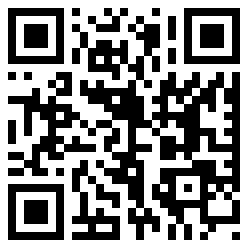 Neighbourhood Portion of Community Infrastructure Levy (CIL) for Compton MartinPROJECT EXPRESION OF INTEREST AND APPLICATIONFOR FUNDING FORMSECTION 1: FOR COMPLETION BY THE PROJECT APPLICANT Contact Details: Project Details: 	 Criteria   Project Contact Details: Funding: 	 Bank Details (for successful projects) SECTION 2: FOR COMPTON MARTIN PARISH COUNCIL SECTION 3: PROJECT ADDED TO POTENTIAL PROJECT LIST BY COMPTON MARTIN PARISH COUNCIL  SECTION 4: OUTCOME OF THE COMPTON MARTIN PARISH COUNCIL DECISION  SECTION 7: PROCESS LOG SECTION 8: COMPLETION STATUS Publication through Parish Council website once the project is completed Name:  James BraggOrganisation:  Compton Martin PCC – The Old SchoolPhone number:  01761 221368E-mail address:  Jamesbragg44@gmail.com2.1 Have you or your organisation previously applied for funding fromNeighbourhood Portion of Community Infrastructure Levy (CIL) for Compton Martin2.1 Have you or your organisation previously applied for funding fromNeighbourhood Portion of Community Infrastructure Levy (CIL) for Compton Martin2.1 Have you or your organisation previously applied for funding fromNeighbourhood Portion of Community Infrastructure Levy (CIL) for Compton Martin2.1 Have you or your organisation previously applied for funding fromNeighbourhood Portion of Community Infrastructure Levy (CIL) for Compton Martin No. this is a new application for installation of disabled compliant facilities at The Old School, a small community meeting room in the village, to facilitate permanent long-term use of benefit to the village. No. this is a new application for installation of disabled compliant facilities at The Old School, a small community meeting room in the village, to facilitate permanent long-term use of benefit to the village. No. this is a new application for installation of disabled compliant facilities at The Old School, a small community meeting room in the village, to facilitate permanent long-term use of benefit to the village. No. this is a new application for installation of disabled compliant facilities at The Old School, a small community meeting room in the village, to facilitate permanent long-term use of benefit to the village.2.2 Description of your project – including your outcomes and objectives (maximum 300 words) 2.2 Description of your project – including your outcomes and objectives (maximum 300 words) 2.2 Description of your project – including your outcomes and objectives (maximum 300 words) 2.2 Description of your project – including your outcomes and objectives (maximum 300 words) The Old School, Compton Martin is a small community facility in the village.The Old School was built in 1843 for the benefit of educating children in the village for which purpose it was used until 1955. It is adjacent to St Michael’s churchyard (but outside) and, since closure, the PCC has taken care of the building.In 2020, the church was able to achieve a long-standing objective to make access to the churchyard ‘step free’ and alongside this a new access door was created into the Old School.With access into the Old School now being suitable for wheelchair-bound visitors, the next stage is to reconfigure toilet facilities for disabled users, to provide equal access. This will entail some internal structural works.The project having been delayed by Covid considerations, the Old School will now need to engage in fundraising, hence this application to use funds from Community Infrastructure Levy to support the permanent enhancement of this community facility for long-term benefit to the village.The Old School will be 180 years old in 2023 – what a perfect way to celebrate by upgrading facilities will benefit in future decades.The Old School, Compton Martin is a small community facility in the village.The Old School was built in 1843 for the benefit of educating children in the village for which purpose it was used until 1955. It is adjacent to St Michael’s churchyard (but outside) and, since closure, the PCC has taken care of the building.In 2020, the church was able to achieve a long-standing objective to make access to the churchyard ‘step free’ and alongside this a new access door was created into the Old School.With access into the Old School now being suitable for wheelchair-bound visitors, the next stage is to reconfigure toilet facilities for disabled users, to provide equal access. This will entail some internal structural works.The project having been delayed by Covid considerations, the Old School will now need to engage in fundraising, hence this application to use funds from Community Infrastructure Levy to support the permanent enhancement of this community facility for long-term benefit to the village.The Old School will be 180 years old in 2023 – what a perfect way to celebrate by upgrading facilities will benefit in future decades.The Old School, Compton Martin is a small community facility in the village.The Old School was built in 1843 for the benefit of educating children in the village for which purpose it was used until 1955. It is adjacent to St Michael’s churchyard (but outside) and, since closure, the PCC has taken care of the building.In 2020, the church was able to achieve a long-standing objective to make access to the churchyard ‘step free’ and alongside this a new access door was created into the Old School.With access into the Old School now being suitable for wheelchair-bound visitors, the next stage is to reconfigure toilet facilities for disabled users, to provide equal access. This will entail some internal structural works.The project having been delayed by Covid considerations, the Old School will now need to engage in fundraising, hence this application to use funds from Community Infrastructure Levy to support the permanent enhancement of this community facility for long-term benefit to the village.The Old School will be 180 years old in 2023 – what a perfect way to celebrate by upgrading facilities will benefit in future decades.The Old School, Compton Martin is a small community facility in the village.The Old School was built in 1843 for the benefit of educating children in the village for which purpose it was used until 1955. It is adjacent to St Michael’s churchyard (but outside) and, since closure, the PCC has taken care of the building.In 2020, the church was able to achieve a long-standing objective to make access to the churchyard ‘step free’ and alongside this a new access door was created into the Old School.With access into the Old School now being suitable for wheelchair-bound visitors, the next stage is to reconfigure toilet facilities for disabled users, to provide equal access. This will entail some internal structural works.The project having been delayed by Covid considerations, the Old School will now need to engage in fundraising, hence this application to use funds from Community Infrastructure Levy to support the permanent enhancement of this community facility for long-term benefit to the village.The Old School will be 180 years old in 2023 – what a perfect way to celebrate by upgrading facilities will benefit in future decades.2.3 Reasons for supporting this project (maximum 300 words) 2.3 Reasons for supporting this project (maximum 300 words) 2.3 Reasons for supporting this project (maximum 300 words) 2.3 Reasons for supporting this project (maximum 300 words) Taking advantage of the recently completed access project to provide step-free access into the Old School, it is important to enable users (the majority of whom are villagers) to be able to use lavatory and wash facilities.The current layout and sanitary fittings are inadequate which means that while users can easily access the Old School, they have difficulty “spending a penny”! These uprated facilities will also include provision of an alarm to enable users to call for help if need be.Accordingly, this is an important and obvious reason to support such a necessary project.Taking advantage of the recently completed access project to provide step-free access into the Old School, it is important to enable users (the majority of whom are villagers) to be able to use lavatory and wash facilities.The current layout and sanitary fittings are inadequate which means that while users can easily access the Old School, they have difficulty “spending a penny”! These uprated facilities will also include provision of an alarm to enable users to call for help if need be.Accordingly, this is an important and obvious reason to support such a necessary project.Taking advantage of the recently completed access project to provide step-free access into the Old School, it is important to enable users (the majority of whom are villagers) to be able to use lavatory and wash facilities.The current layout and sanitary fittings are inadequate which means that while users can easily access the Old School, they have difficulty “spending a penny”! These uprated facilities will also include provision of an alarm to enable users to call for help if need be.Accordingly, this is an important and obvious reason to support such a necessary project.Taking advantage of the recently completed access project to provide step-free access into the Old School, it is important to enable users (the majority of whom are villagers) to be able to use lavatory and wash facilities.The current layout and sanitary fittings are inadequate which means that while users can easily access the Old School, they have difficulty “spending a penny”! These uprated facilities will also include provision of an alarm to enable users to call for help if need be.Accordingly, this is an important and obvious reason to support such a necessary project.2.4 Is this a new project or does this project link into an existing project? (include a breakdown of how you plan to allocate the funding) 2.4 Is this a new project or does this project link into an existing project? (include a breakdown of how you plan to allocate the funding) 2.4 Is this a new project or does this project link into an existing project? (include a breakdown of how you plan to allocate the funding) 2.4 Is this a new project or does this project link into an existing project? (include a breakdown of how you plan to allocate the funding) This is a new project and all funding will be allocated to it.Amount requested                                                                                   £10,000  inc VAT  This is a new project and all funding will be allocated to it.Amount requested                                                                                   £10,000  inc VAT  This is a new project and all funding will be allocated to it.Amount requested                                                                                   £10,000  inc VAT  This is a new project and all funding will be allocated to it.Amount requested                                                                                   £10,000  inc VAT  2.5 Target  Start Date 1 January 20232.6 Target Completion Date 30 June 20232.7 What milestones and targets have you included in the delivery of this project? Milestone 1 – having established a need, space has been identified and plans drawn up suitable for Building Regulations approval and going out to competitive tender.    Milestone 2 – create a tender pack of information to be sent to selected contractors.Milestone 3 – review tendersMilestone 4 – confirm finance covers costMilestone 5 – appoint contractor and execute workMilestone 6 – work completeMilestone 7 – official opening.2.8 If planning permission is required for this project has it been granted?  If Yes - please include the dates and reference numbers for these permissions.  Planning Permission is not required but the project will be subject to Building Regulations and inspection.• 3.1 How does the project address the impacts of the new developments from which the funding has been generated?    As Compton Martin emerges from the restrictions of Covid, there is a community desire and need to engage and create opportunities to meet. This project will enable those with physical challenges to be able to take part on an equal access basis.• 3.2 How does the project provide links to the locality in the area where development has taken place? The Old School is a village facility in Compton Martin. It complements the much larger Village Hall and Field.The Old School is used by village groups and activities (Tai Chi, Harvest Supper rehearsals, Compton Martin Players rehearsals, small meetings, music, social events, such as birthday parties etc).• 3.3 Please provide evidence which shows how the community has been listened to and what support exists for your project? The community wanted disabled access into the churchyard and the opportunity was taken to provide equal access into the Old School. Clearly, the community want to be able to use toilet facilities when they have a need!3.4 The project must show that it either: Supports the development of the relevant area by funding the provision, improvement, replacement, operation, or maintenance of infrastructure or Anything else that is concerned with addressing the demands that development places on the area. Please explain how the project fits with these requirements  Compton Martin is a small, ancient, village in Somerset. It has few facilities for groups to meet and the Old School provides space for medium sized gatherings. Because of the size of the building, it does mean that in winter months, space is only heated to match the need of users, rather than hosting such an event in a larger space which would not be congruent with using energy wisely.Contact details for the project (if different to person completing the form)  Project Name Disabled toilet facilitiesProject Location  The Old School, the Batch, Compton MartinLocality which will benefit from this project Compton Martin5.1 Total Cost of Project: 17,5005.2 Amount of funding sought from Neighbourhood Plan portion of the CIL Fund: 10,0005.3 Does this project benefit from any source of matched funding? (Include below the sources, dates funds agreed/expected and the amounts) 5.3.1 Volunteering Hours:  5.3.2 Additional Funds which have already been agreed:  5.3.3 Funds which have been applied for but are awaiting a decision: 5.4 Please provide a breakdown of the costs for the delivery of this project Budget for stripping out existing Ladies WC and converting to a disabled WC.Strip out existing fittings and remove internal wall.                                      1,000.00Widen existing door opening and install new door frame and door.             2,500. 00Make good plaster.                                                                                         1,000. 00New sanitary fittings and rails --- DOC M Pack.                                           1,100. 00Plumbing and drainage.                                                                                  1,750. 00Electrical and alarm system.                                                                           2,000.00New floor covering — non-slip sheet vinyl, make good floor                       1,800.00                                            Decorations                                                                                                     1,200.00Contractors Prelims.                                                                                        2,000.00Repairs to existing structure, contingency                                                      3,000.00                                                                                                                                                                         17,350.00Note:VAT should not be applicable as all the works directly relate to the disabled access/facilities.  VAT would be applicable to any repairs to the existing structure.Amount requested                                                                                   £10,000  inc VAT  6.1 Details of the Bank Account into which the funds from the Neighbourhood Portion of CIL should be paid (if relevant): 6.1 Details of the Bank Account into which the funds from the Neighbourhood Portion of CIL should be paid (if relevant): 6.1 Details of the Bank Account into which the funds from the Neighbourhood Portion of CIL should be paid (if relevant): 6.1 Details of the Bank Account into which the funds from the Neighbourhood Portion of CIL should be paid (if relevant): Bank name:   NatWestSort code:  600522Account name:  PCC Compton MartinAccount number:  712558266.2  If the project is being delivered internally, internal code is required below: 6.2  If the project is being delivered internally, internal code is required below: 6.2  If the project is being delivered internally, internal code is required below: 6.2  If the project is being delivered internally, internal code is required below: 6.2  If the project is being delivered internally, internal code is required below: 6.2  If the project is being delivered internally, internal code is required below: 6.2  If the project is being delivered internally, internal code is required below: 6.2  If the project is being delivered internally, internal code is required below: 6.2  If the project is being delivered internally, internal code is required below: 6.2  If the project is being delivered internally, internal code is required below: 6.2  If the project is being delivered internally, internal code is required below: 6.2  If the project is being delivered internally, internal code is required below: 6.2  If the project is being delivered internally, internal code is required below: 6.2  If the project is being delivered internally, internal code is required below: Project Form Validation Decision (Clerk’s decision) Agree to accept Project Expression of Interest (CMPC decision) Agreement to Progress Project (CMPC decision) Process start date  Date agreement reached Expression of interest and Clerk’s validation  Added to potential project list by CMPC Decision to progress project by CMPC Funding Agreement Signed by both partiesPayment of Funds (where relevant)Confirmation from the Parish Council that the project has been completed satisfactorily 